ЛЕГО - ТЕХНОЛОГИЯ В АВТОМАТИЗАЦИИЗВУКА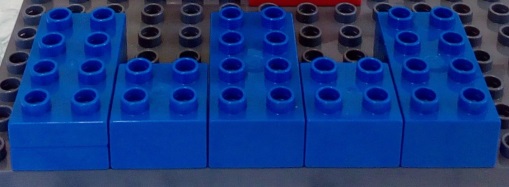 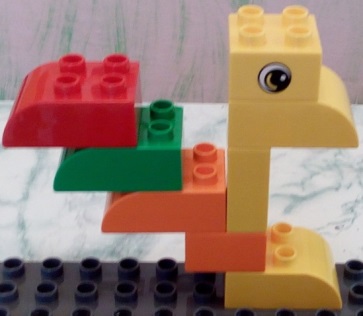 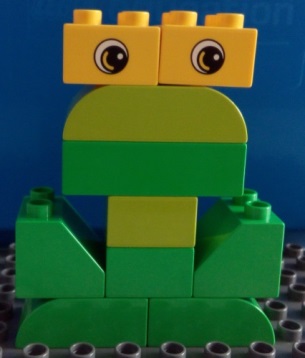 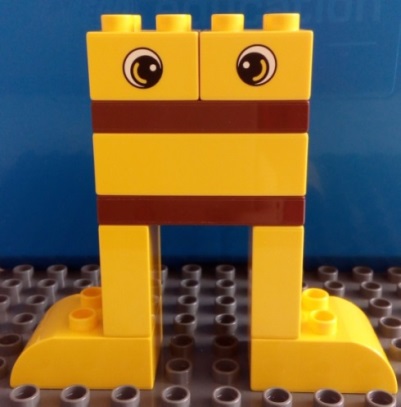 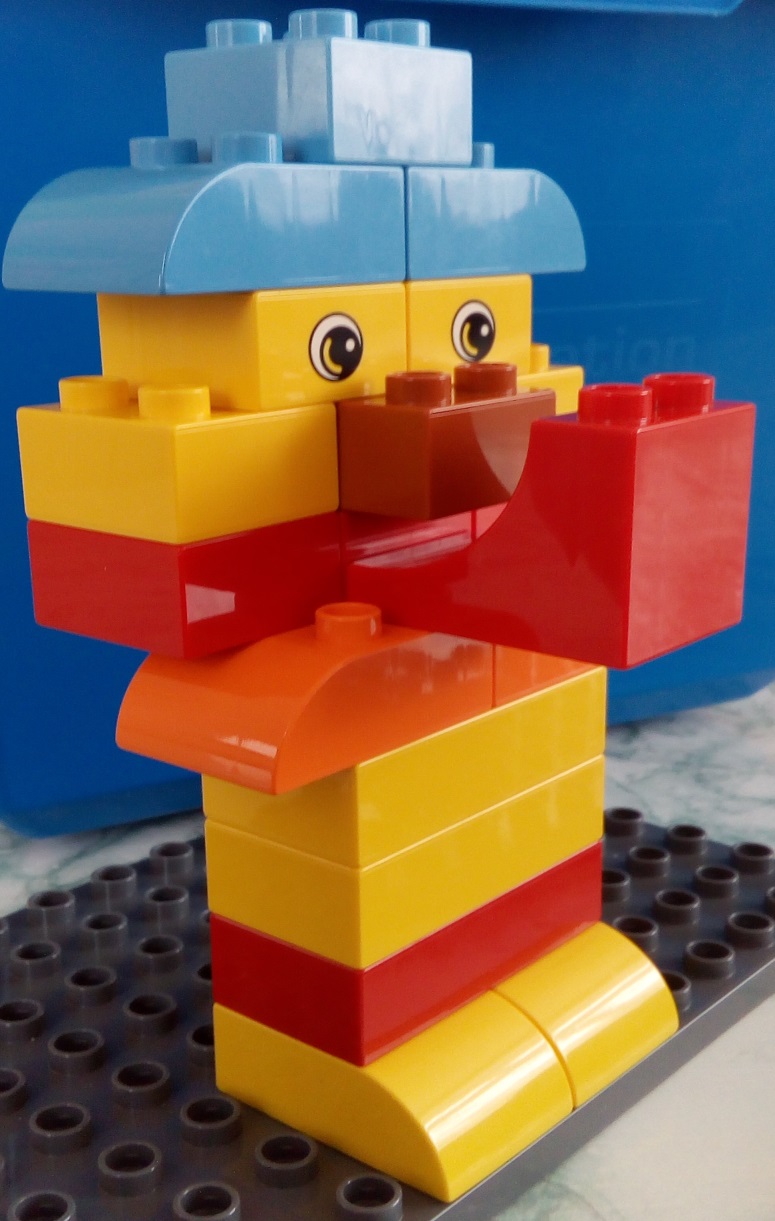 Шумелкин.Упражнение «Поиграй с Шумелкиным».Ты Шумелкина собери, вместе с ним пошуми.Вспомни, как Шумелкин дружит с язычком.А теперь у язычка прижались к верхним зубкам бока.Широкий кончик вверх взлетел,Теплый ветерок поймать успел,Тут Шумелкин зашумел.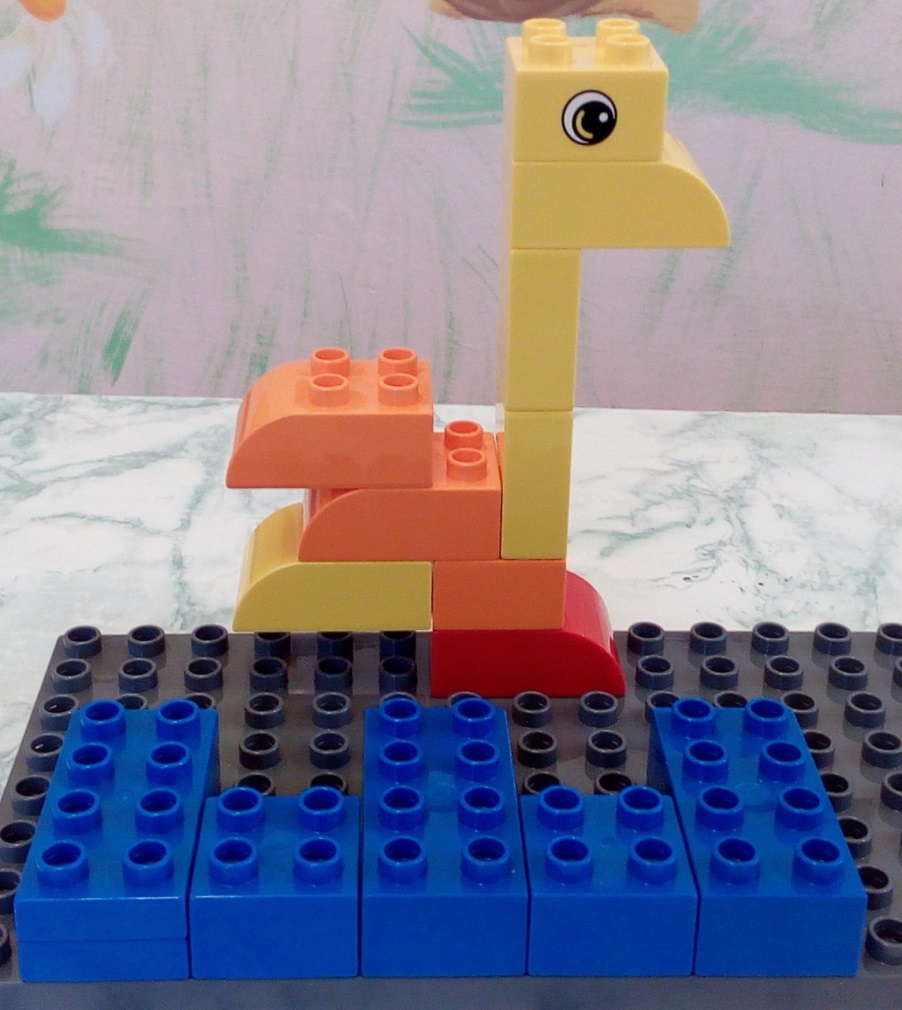 Упражнение «Гусь»Водоплавающую птицу собери,Вместе с ней пошипи.Упражнение «Змейка».Передай  с помощью кирпичиков ЛЕГО движение змеи. К каждой букве змейку в гости проводи. И старательно шипи.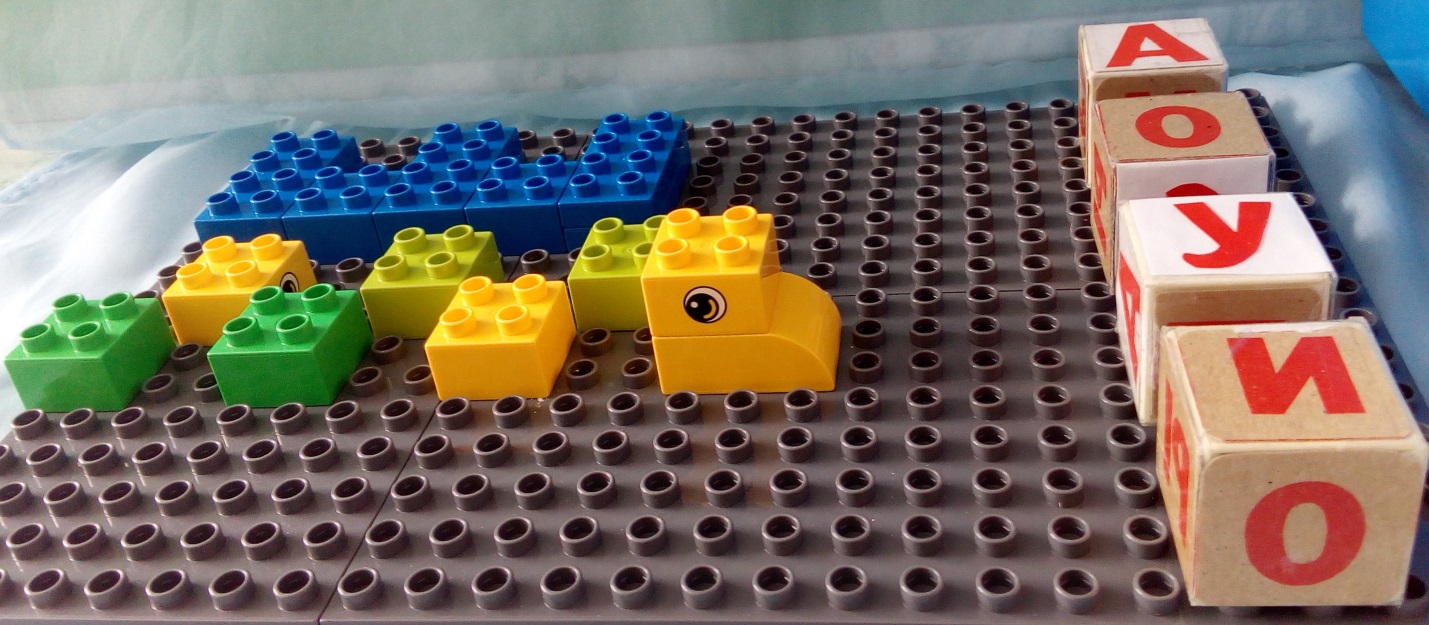 Упражнение «Лабиринт».Построй лабиринт. Начало лабиринта – цветок.Выкладывай направление движения лабиринта с помощью кирпичиков ЛЕГО.Четко проговаривай слова и обозначай их кирпичиками ЛЕГО.Придумай свое направление лабиринта.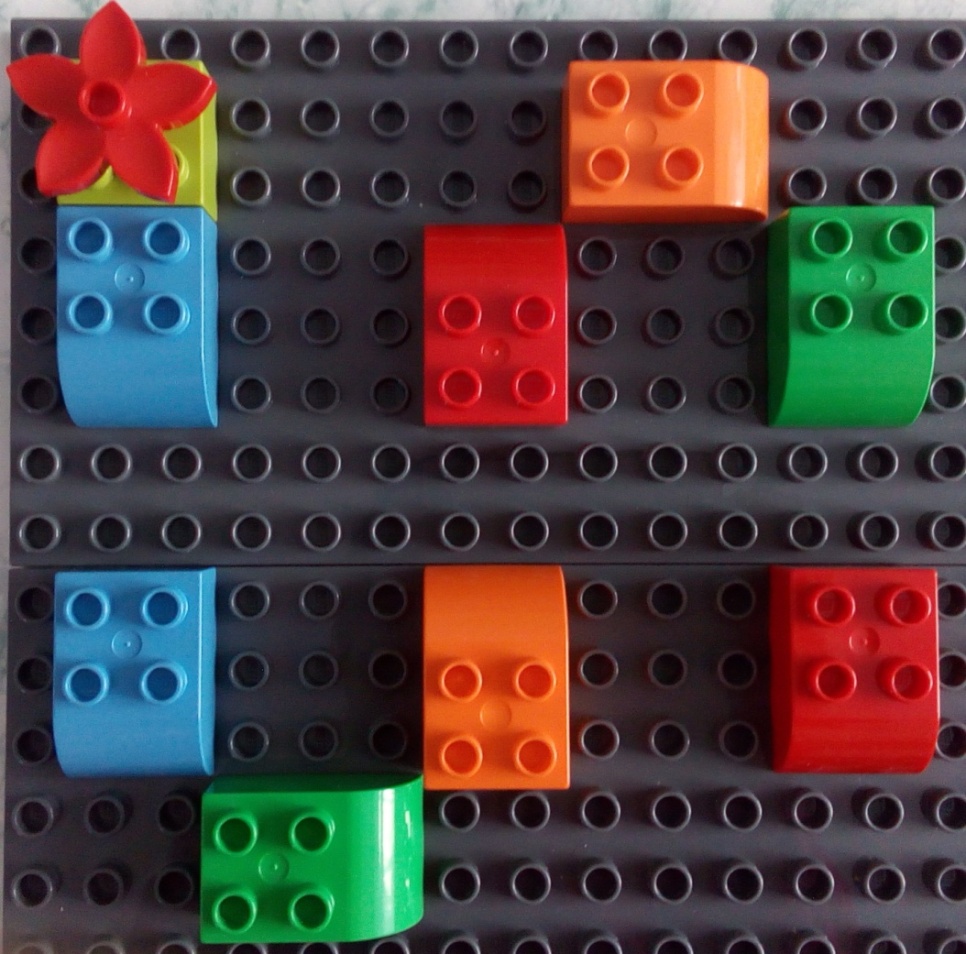 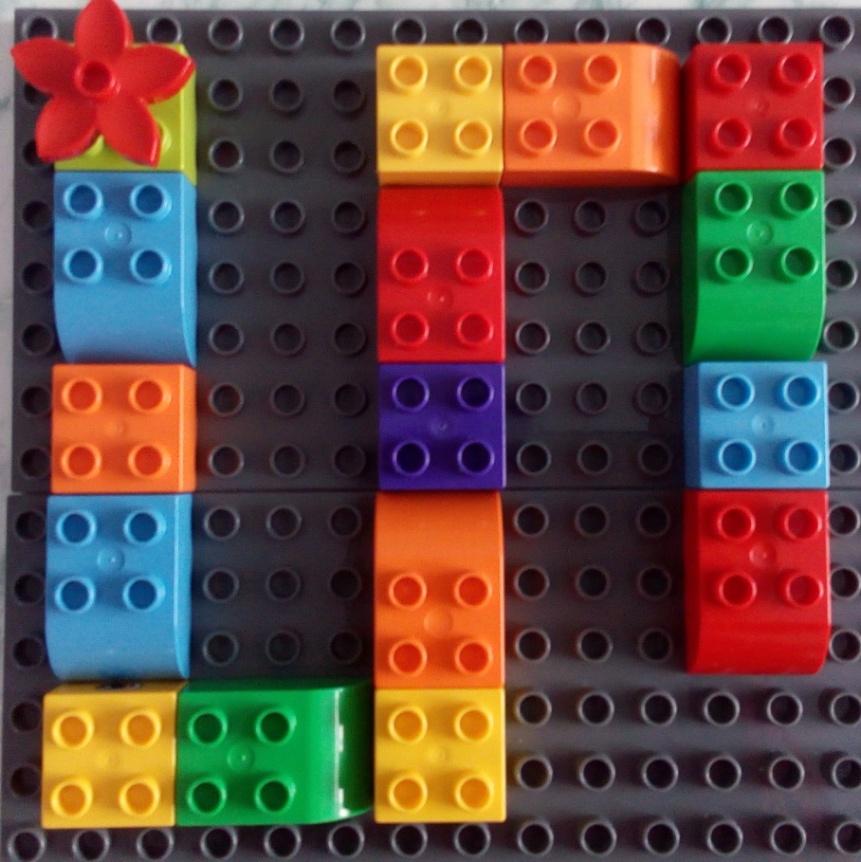 Упражнение «Построй  предметы  к схеме».Посмотри на схему. Выбери предмет, который подходит к схеме слова. Построй предмет из кирпичиков ЛЕГО, назови, соедини со схемой.Поиграй в рифмы (Кошка-мошка, шишка-мишка - мышка).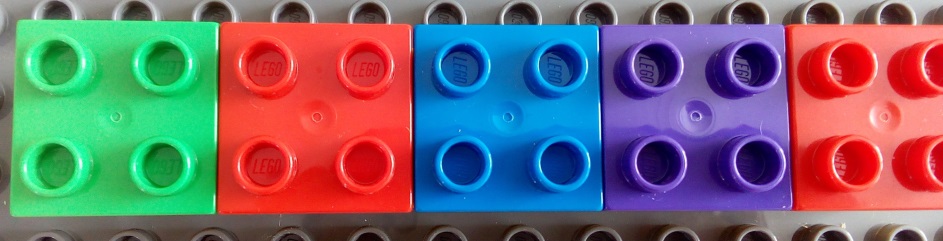 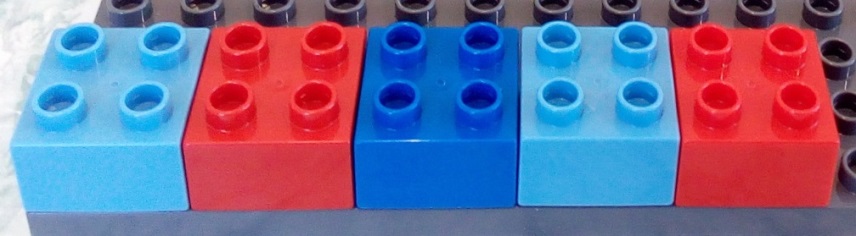 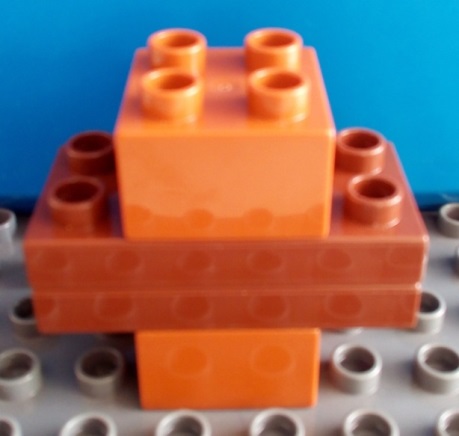 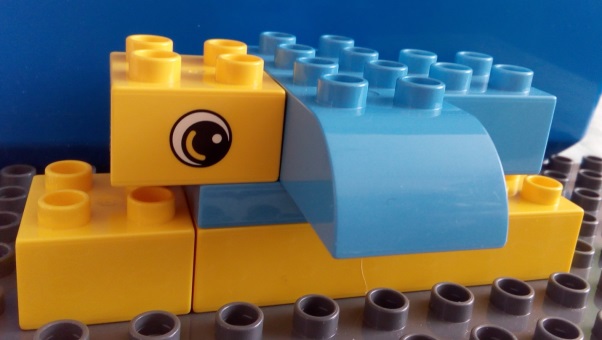 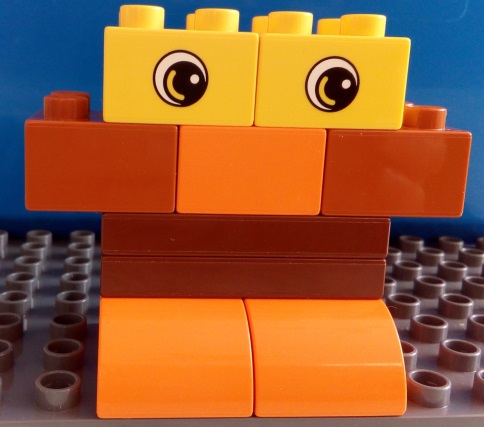 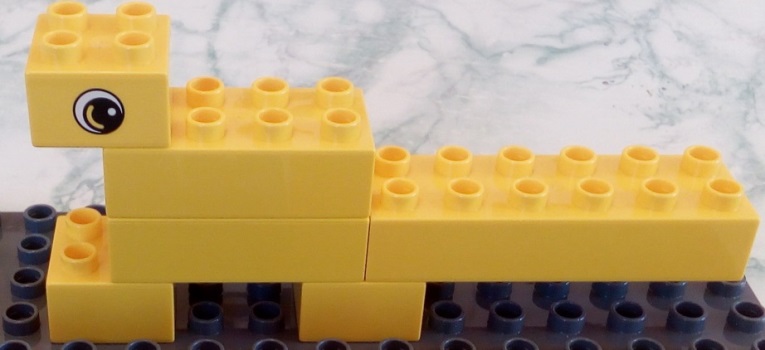 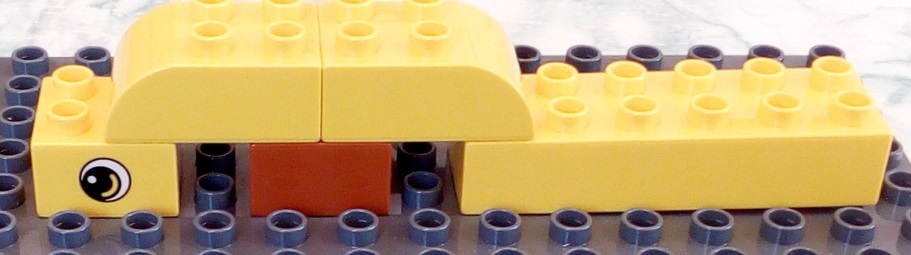 Упражнение «Построй   схему».Построй схему из кирпичиков ЛЕГО, подбери имена героям (Саша, Яша, Миша, Маша, Даша, Наташа). Подбери свои имена.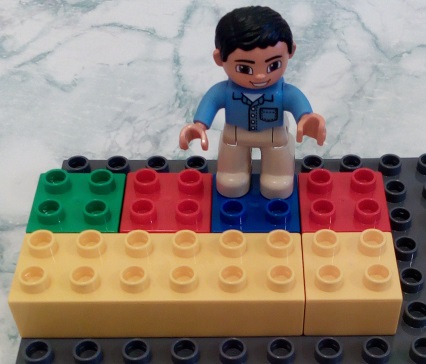 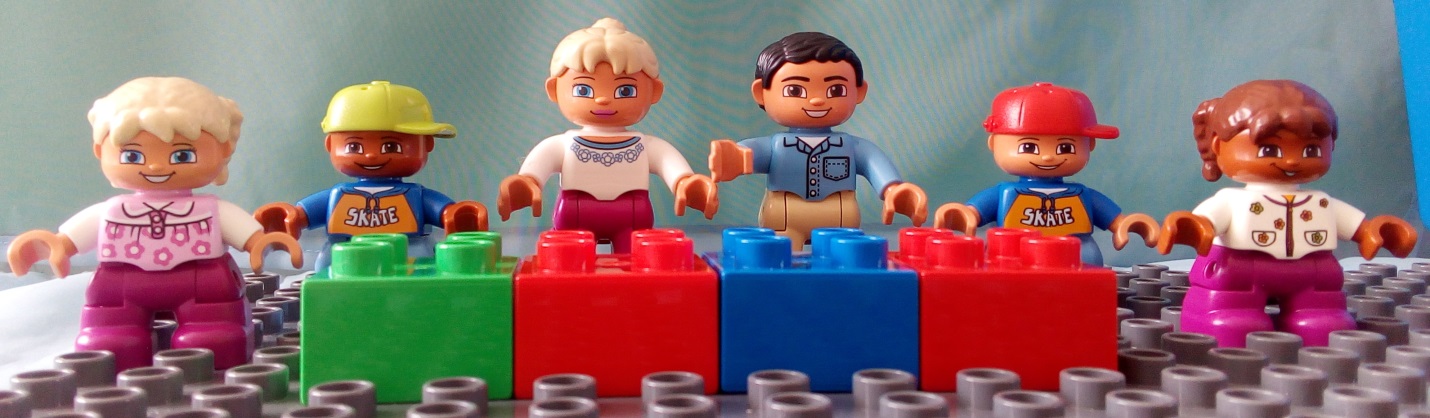 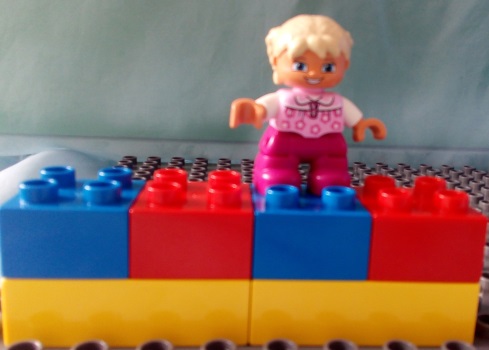 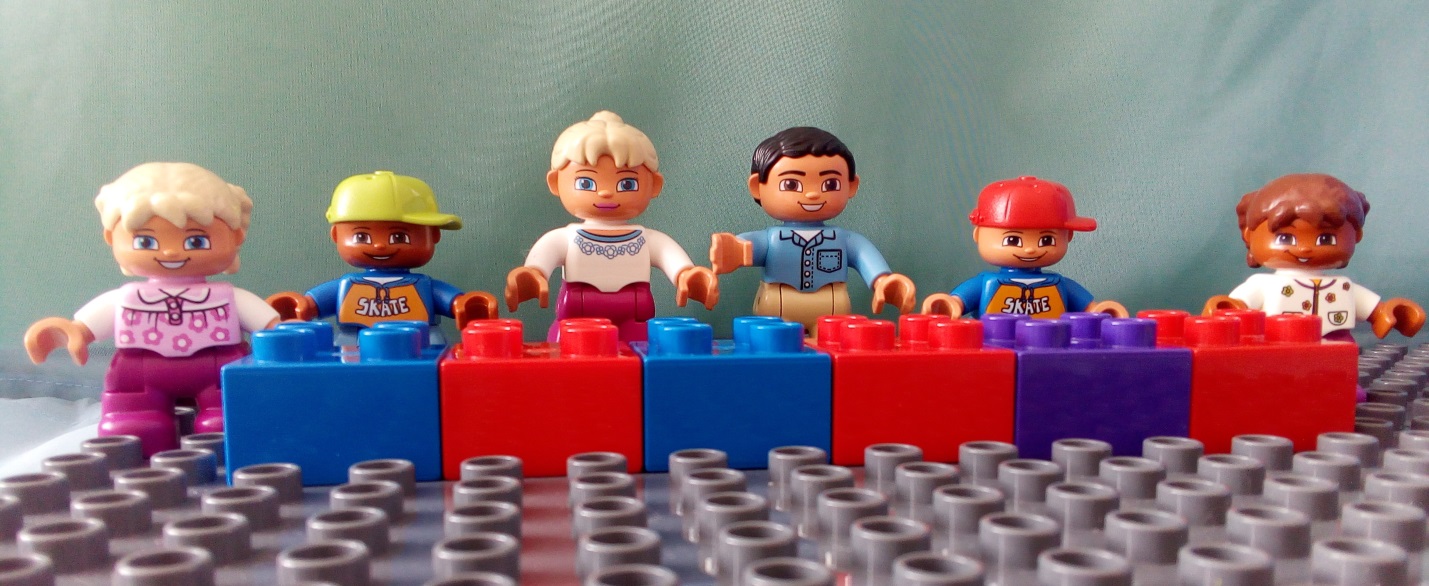 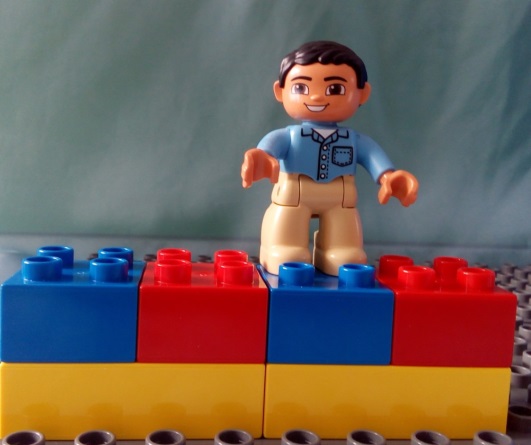 Упражнение «Посчитай».Построй  из кирпичиков ЛЕГО предметы и посчитай их до пяти.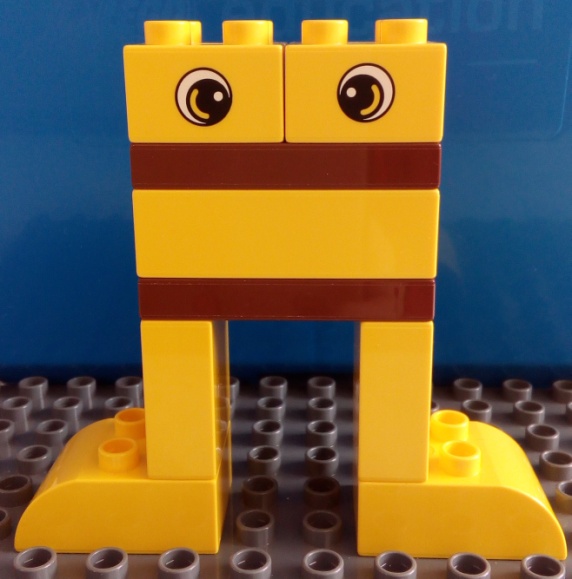 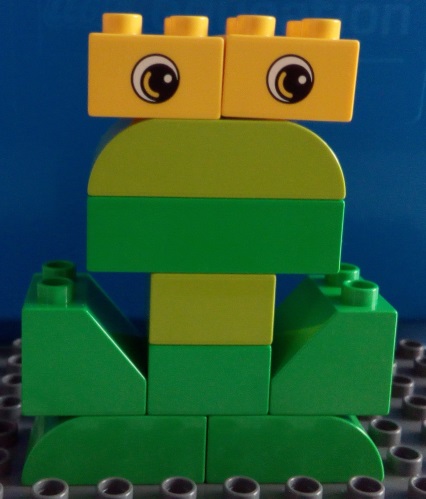 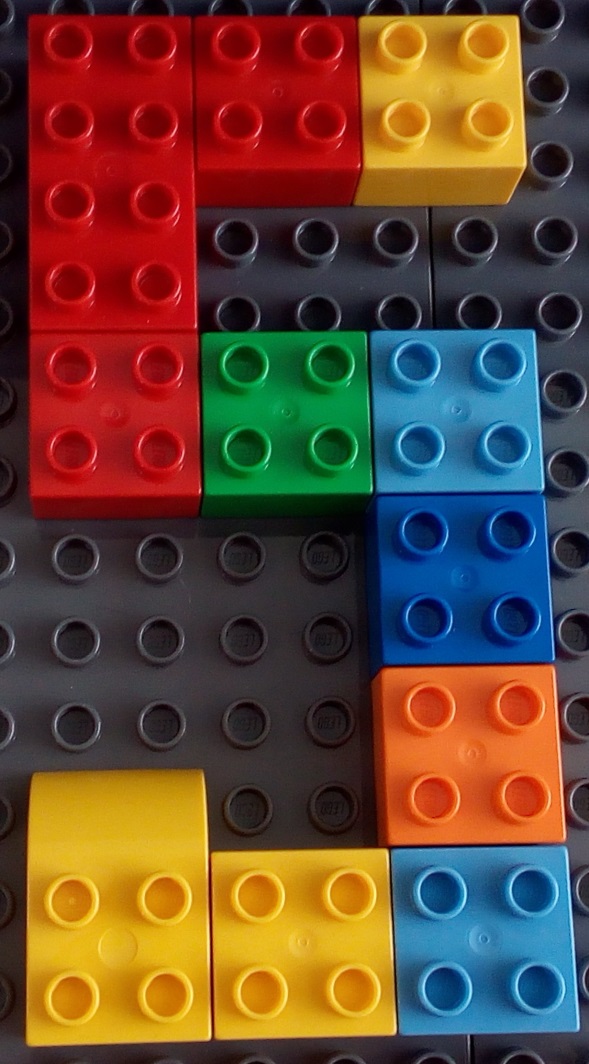 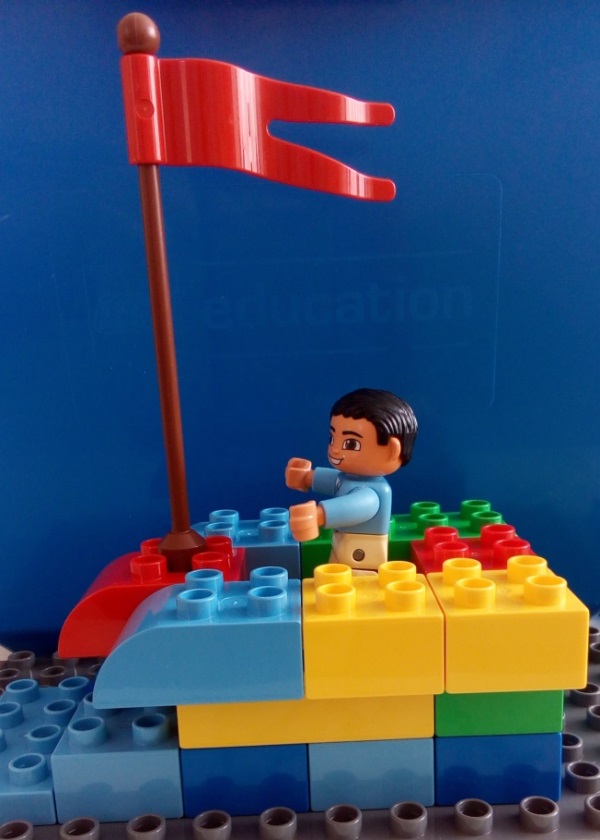 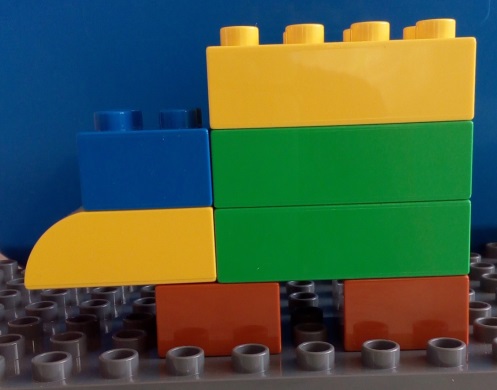 Упражнение «Построй предложение».Построй предложение из кирпичиков ЛЕГО, подбери слова со звуком Ш в середине слова (Яша увидел (сфотографировал) пришельцев.).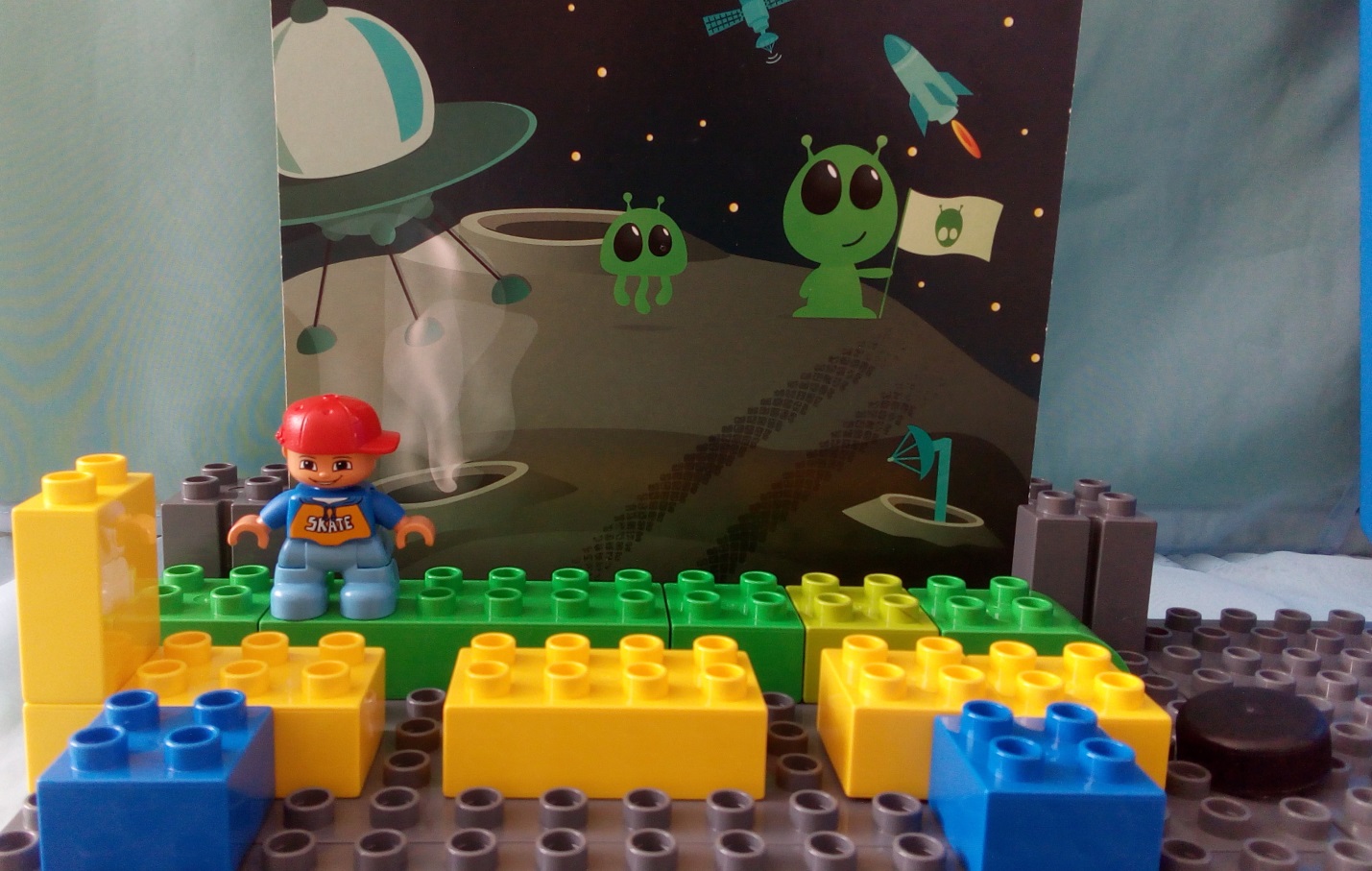 Упражнение «Построй предложение».Построй предложение из кирпичиков ЛЕГО, подбери слова со звуком Ш в начале слова (Маша раздвинула шторы).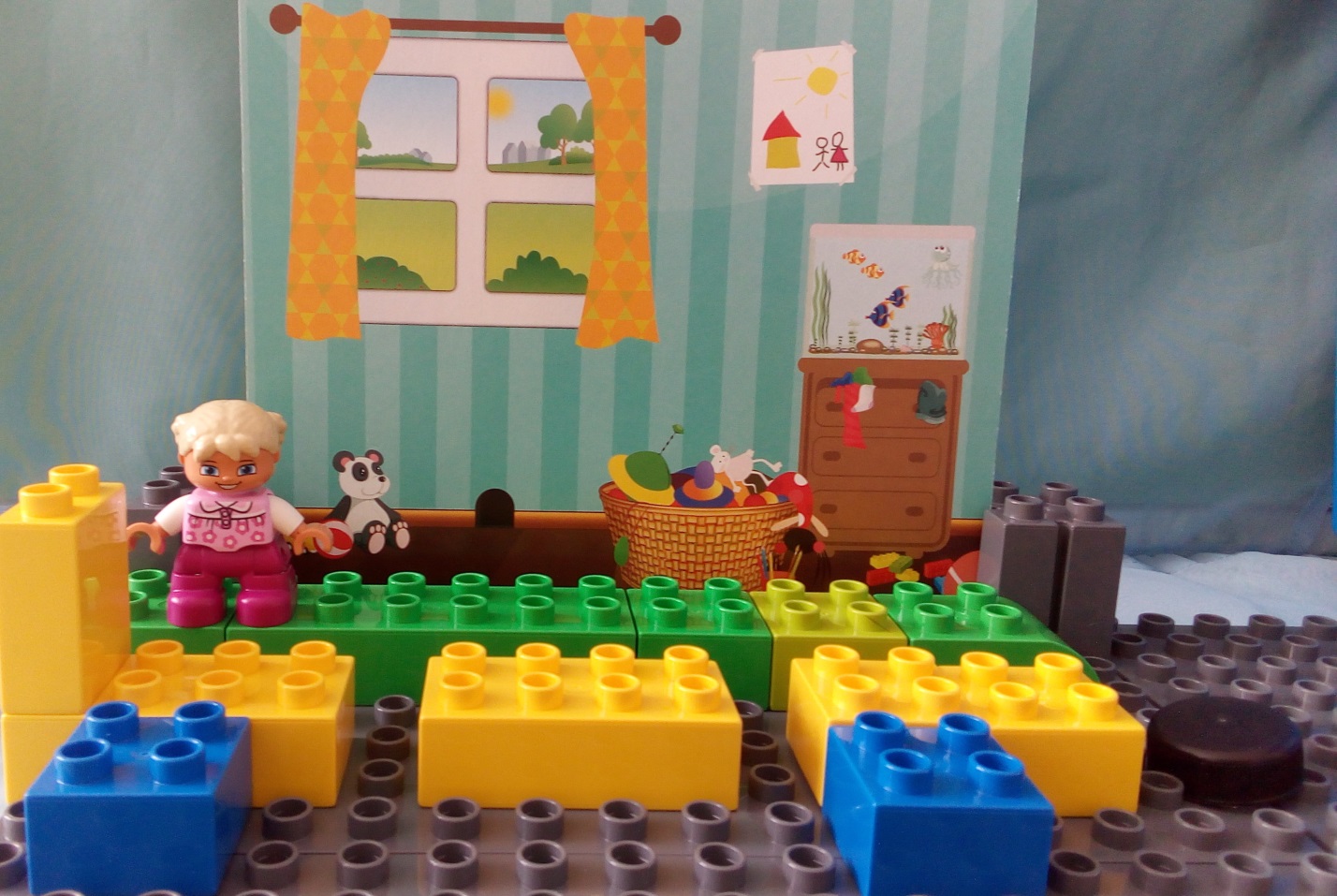 Упражнение «Построй предложение».Построй предложение из кирпичиков ЛЕГО, подбери слова со звуком Ш в середине  слова (Миша увидел (нарисовал, сфотографировал)  каштаны).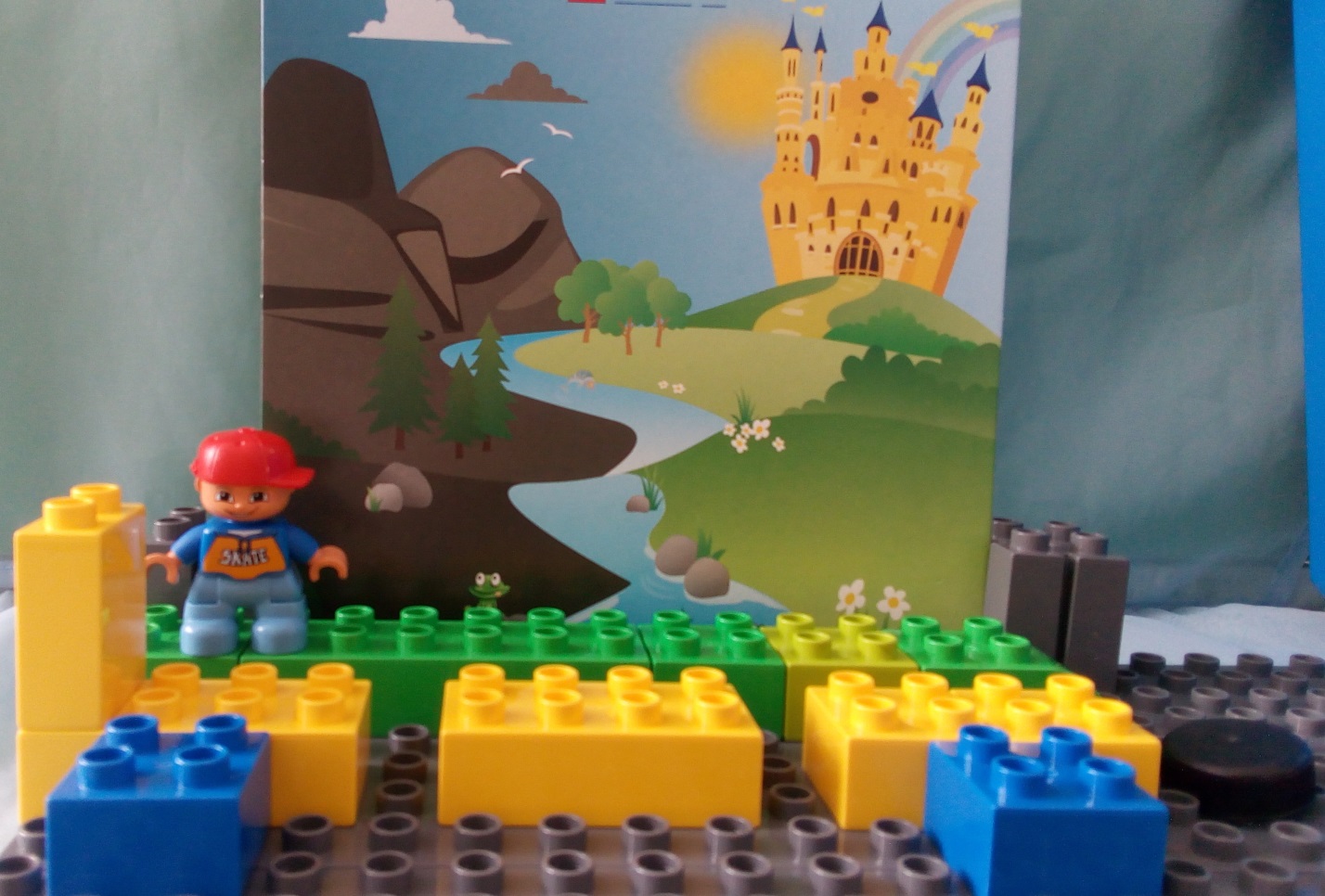 Упражнение «Построй предложение».Посчитай количество слов в предложении.(Саша плывет в шлюпке. Наташа скачет на лошади. Даша нюхает ромашку. Яша поедет на машине.)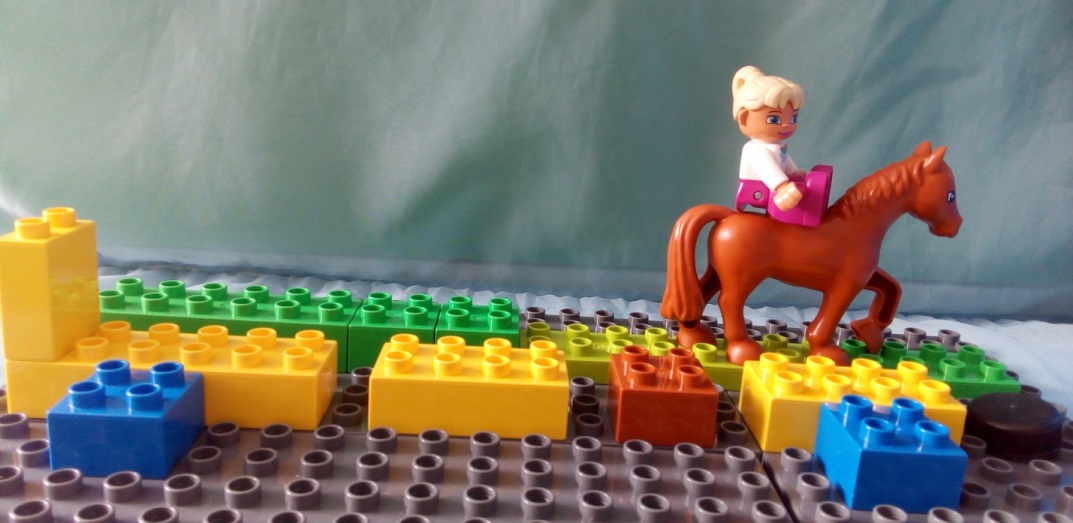 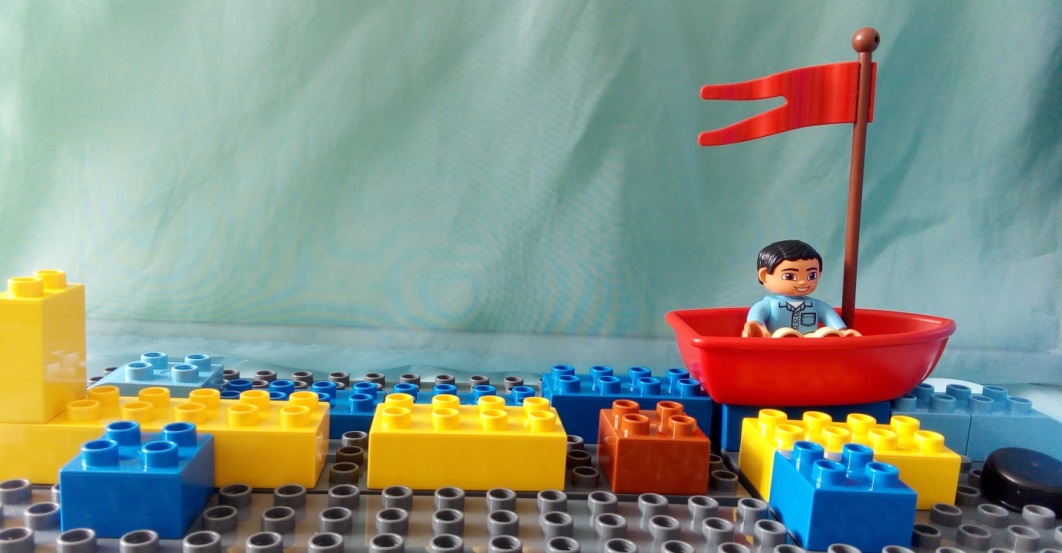 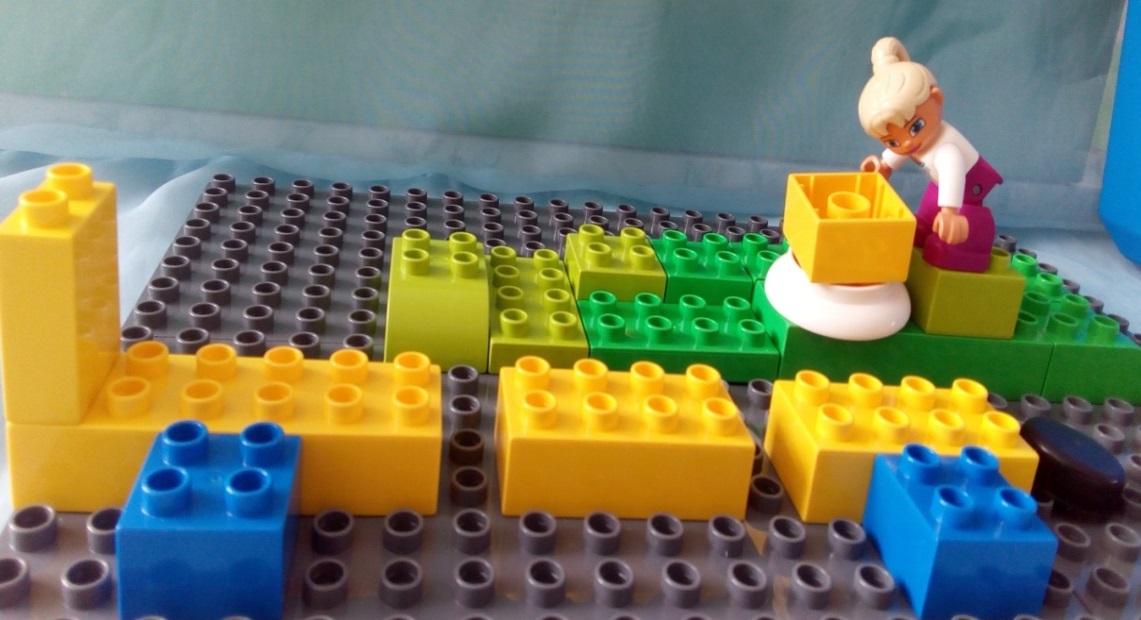 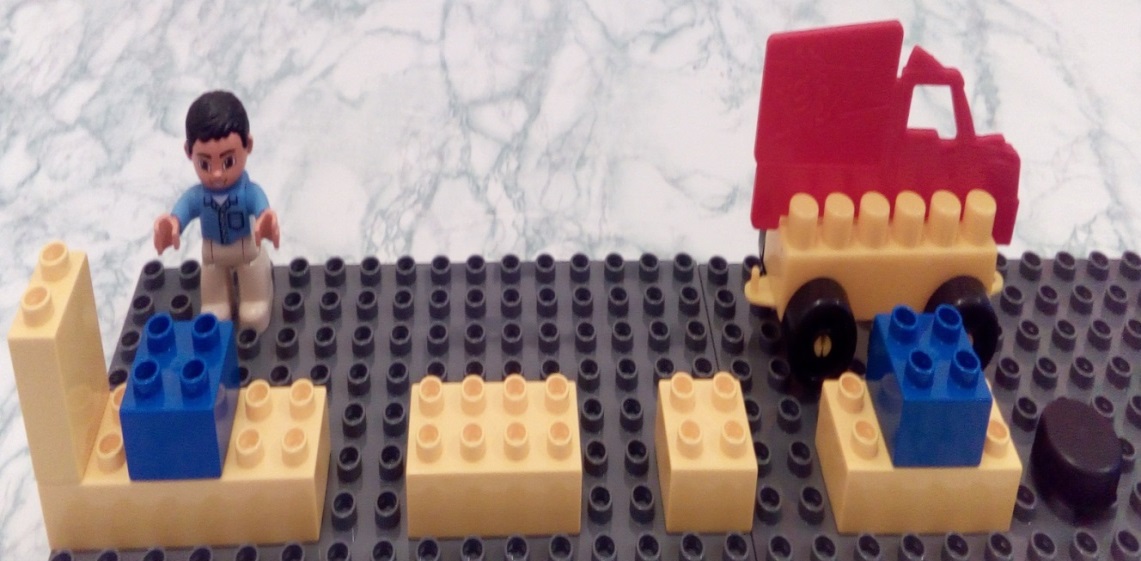 Саша сделал (построил) шалаш.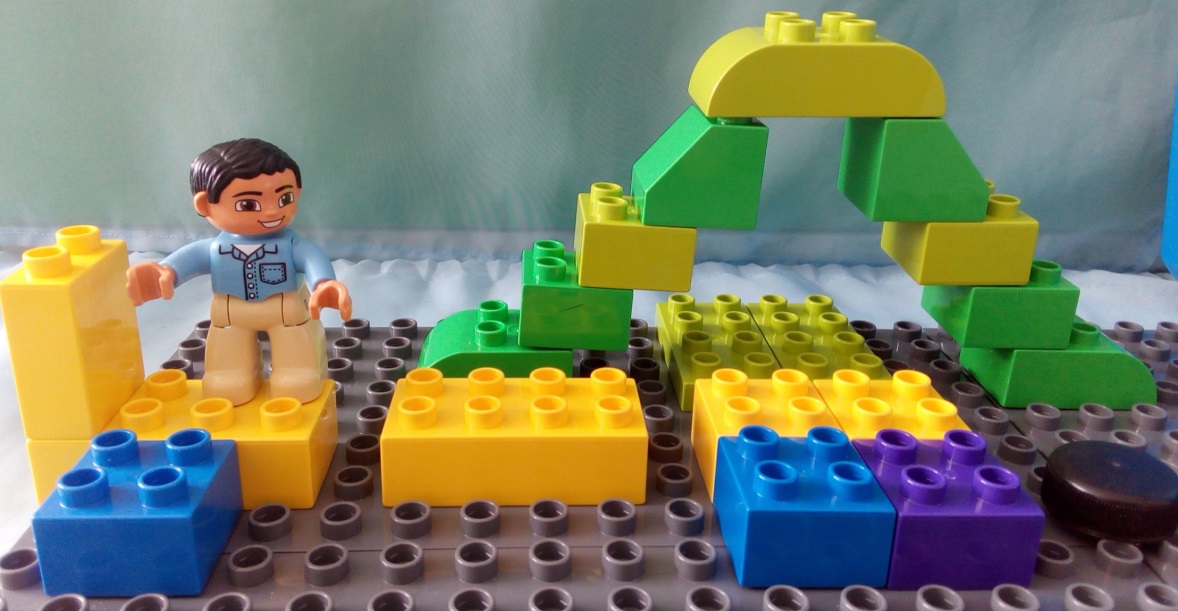 Миша отремонтировал (помыл, купил) машину.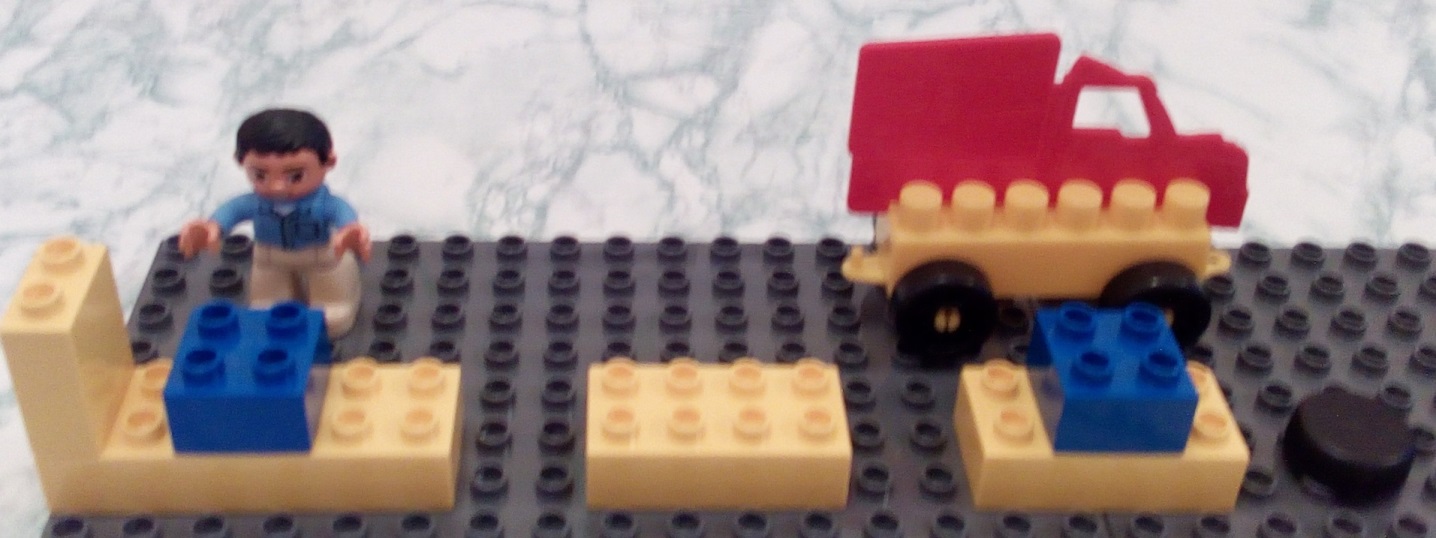 Упражнение «Построй   предметы».Построй предметы,  в которых звук Ш находится в начале (в середине, в конце слова). Соедини каждый предмет с соответствующей схемой. (Финиш, шалаш, каштан, ромашка, школа, кошка, шкаф).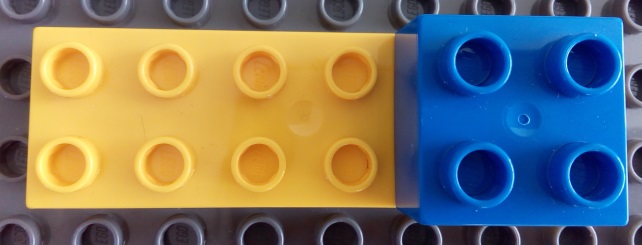 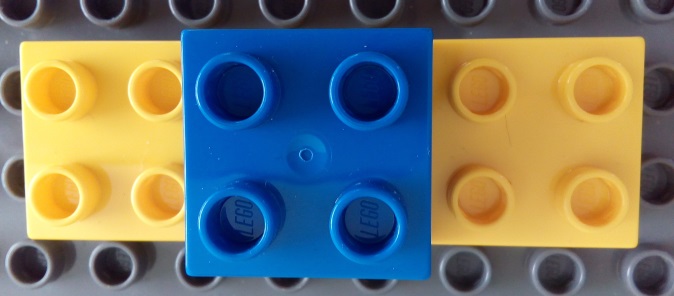 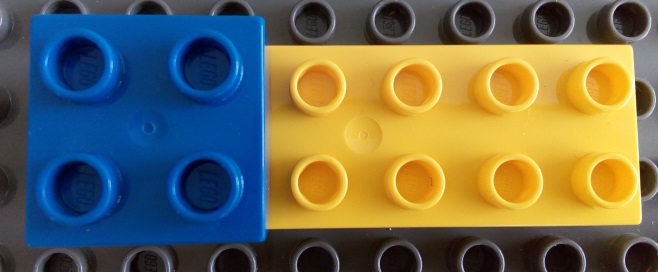 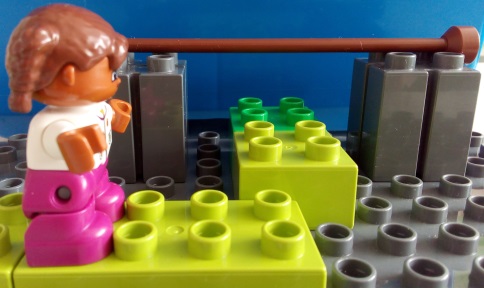 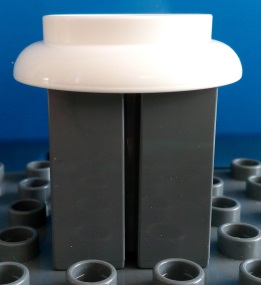 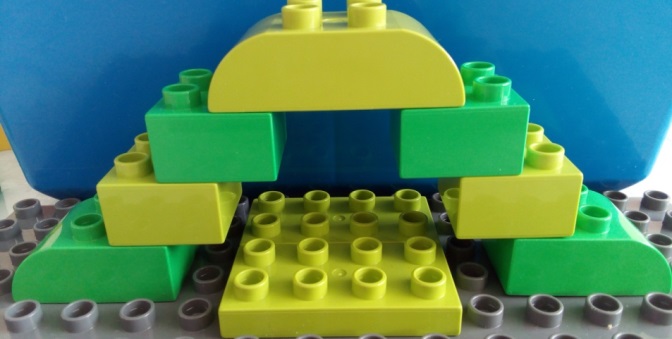 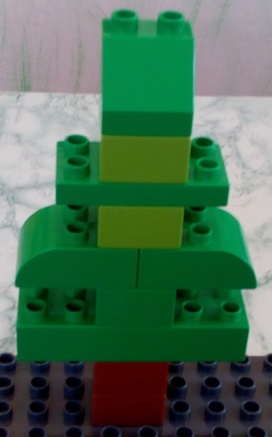 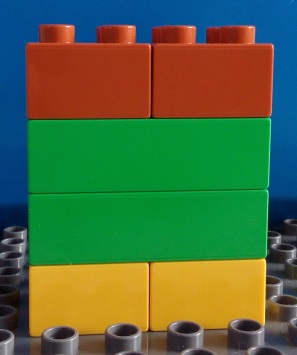 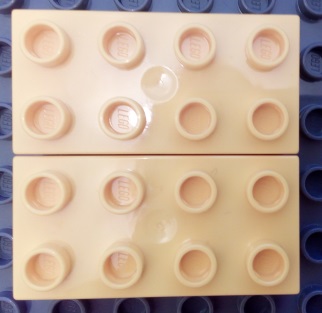 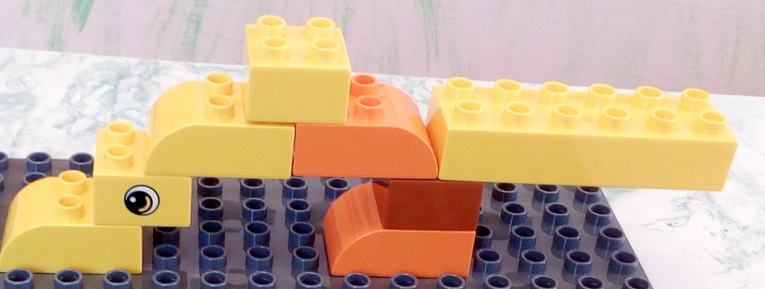 